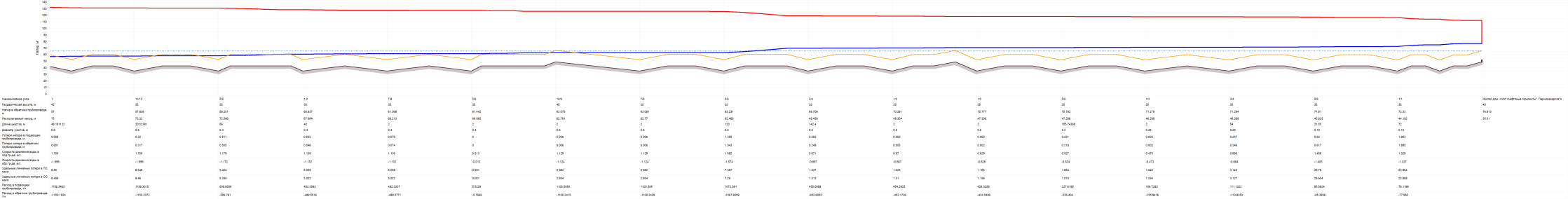 Рисунок 1. Пьезометрический график от котельной №1 до удаленного потребителя.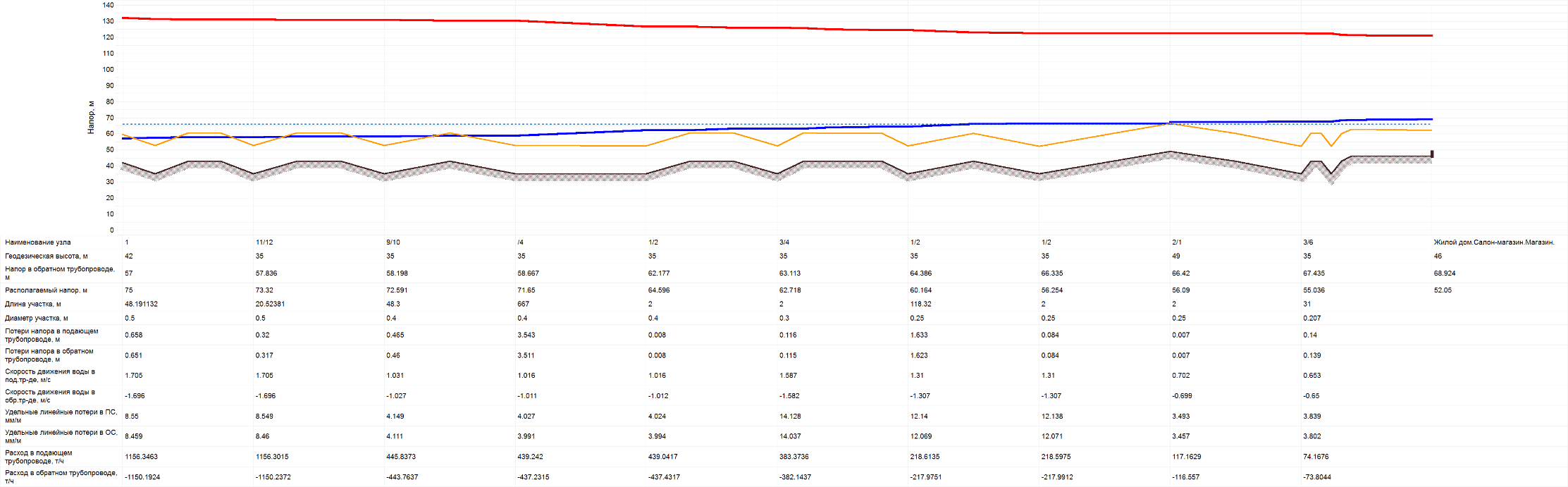 Рисунок 2. Пьезометрический график от котельной №1 до удаленного потребителя.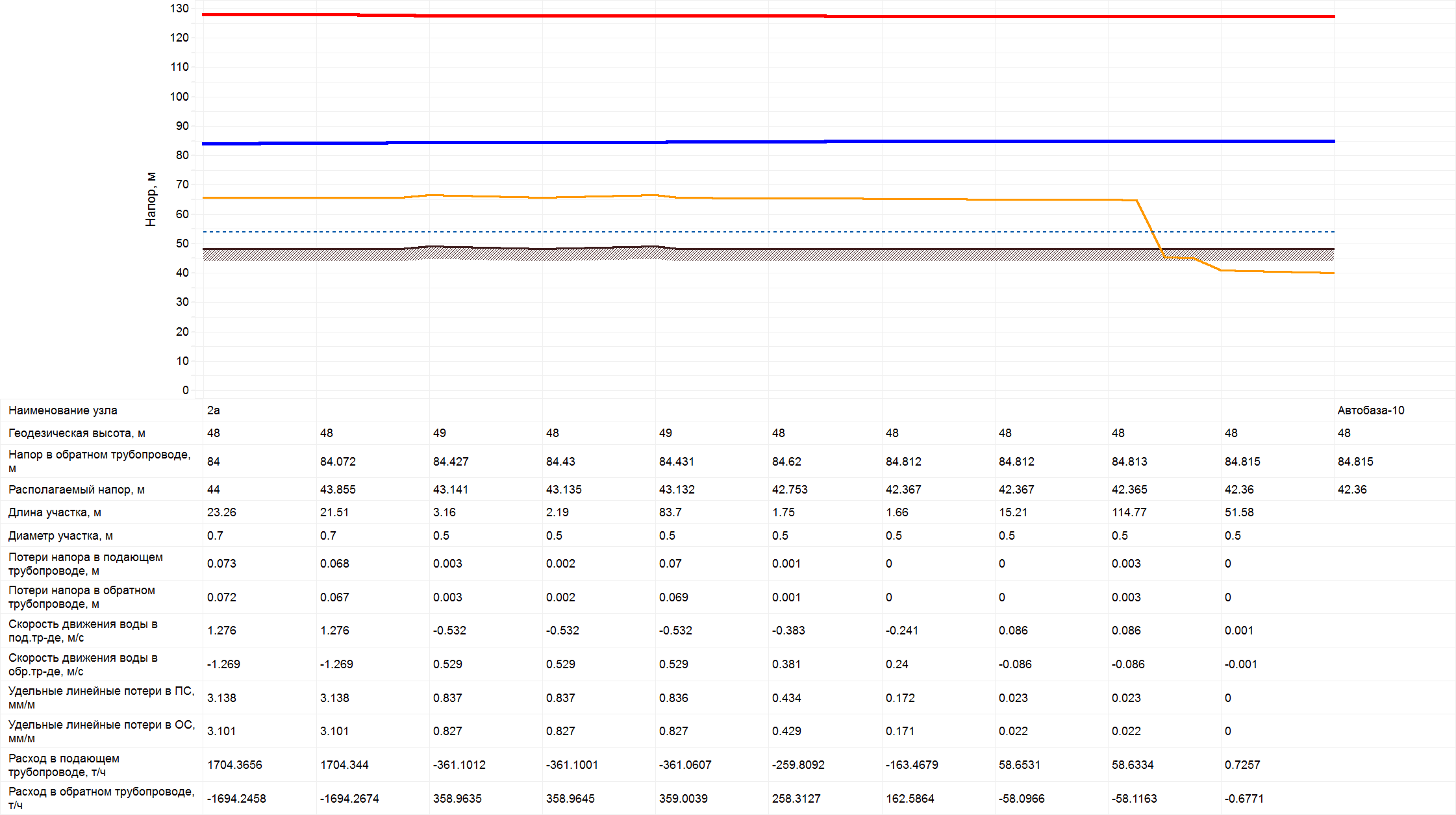 Рисунок 3. Пьезометрический график от котельной №2а до удаленного потребителя.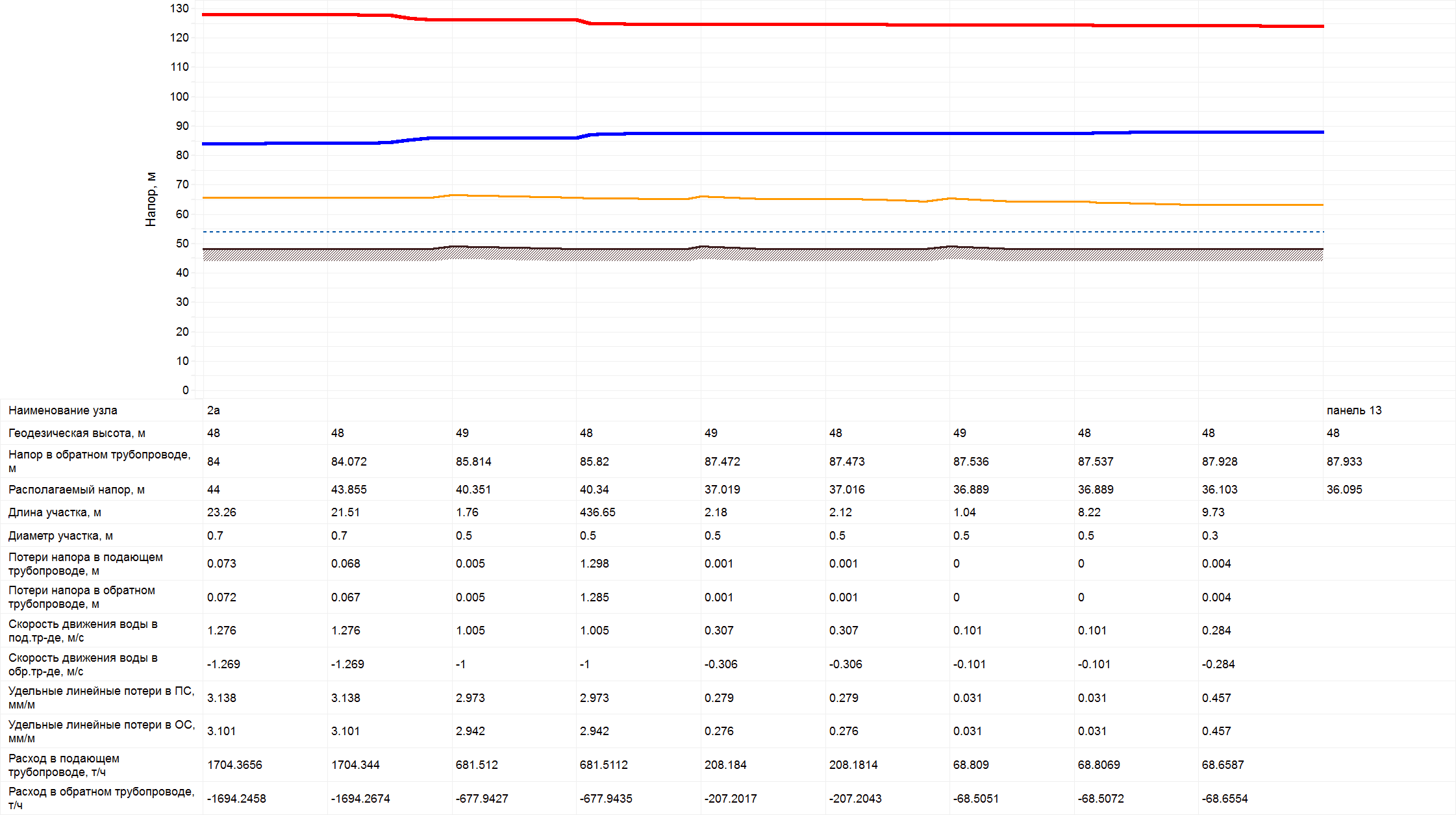 Рисунок 4. Пьезометрический график от котельной №2а до удаленного потребителя.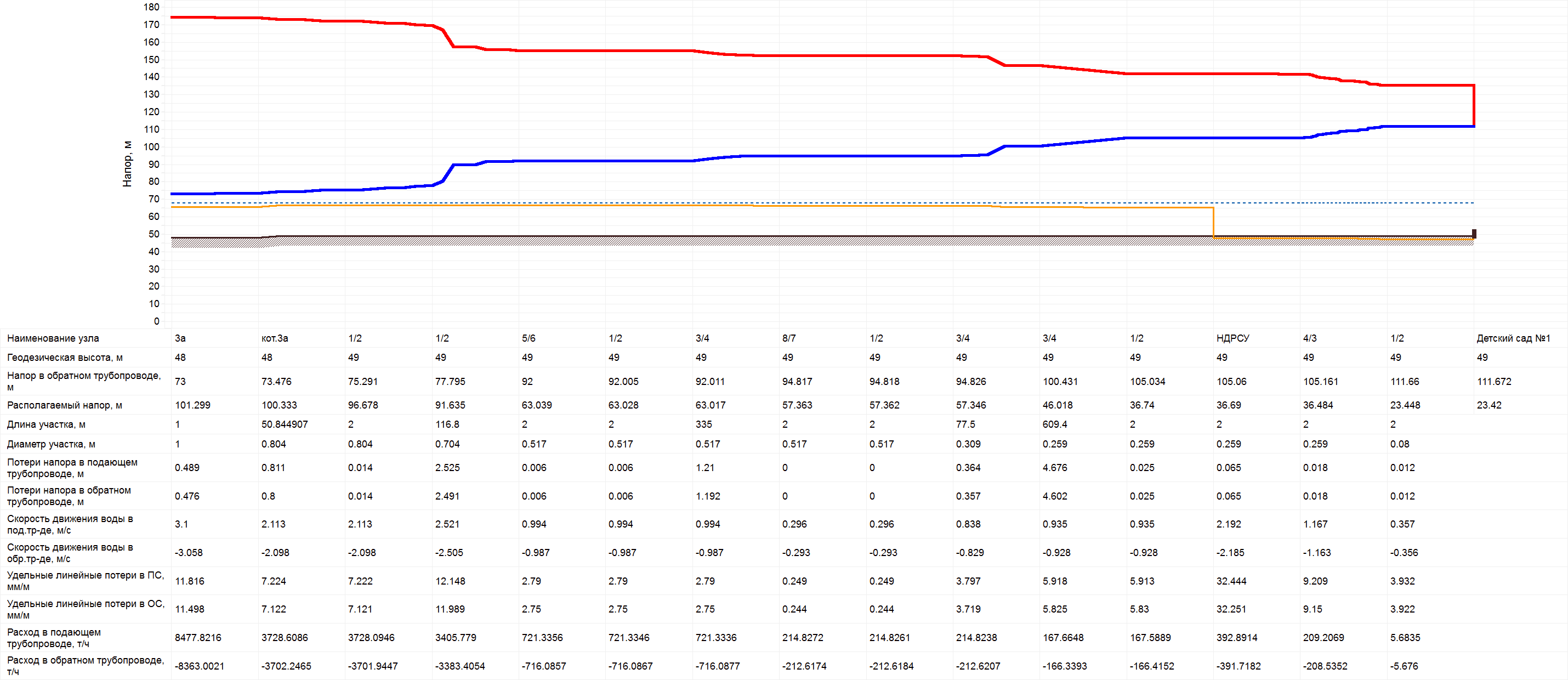 Рисунок 5. Пьезометрический график от котельной №3а до удаленного потребителя.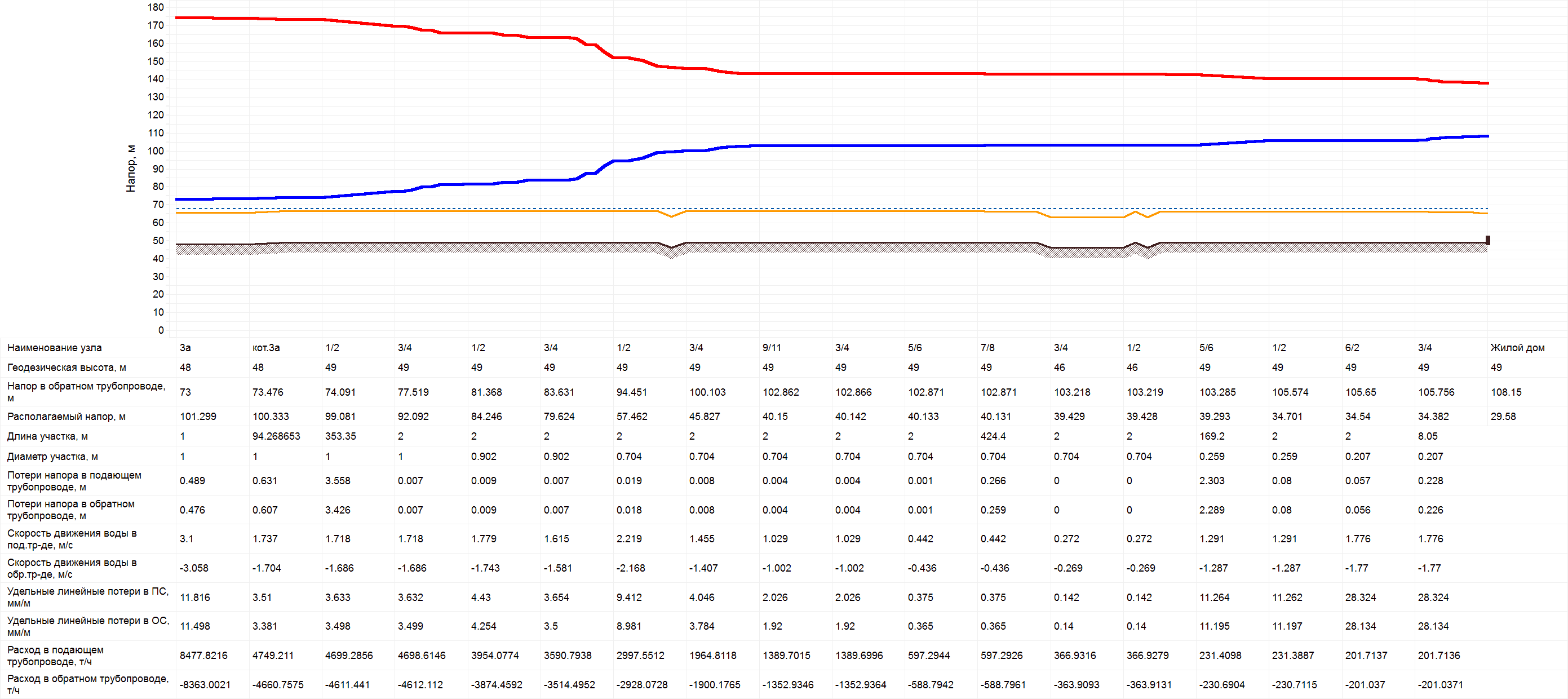 Рисунок 6. Пьезометрический график от котельной №3а до удаленного потребителя.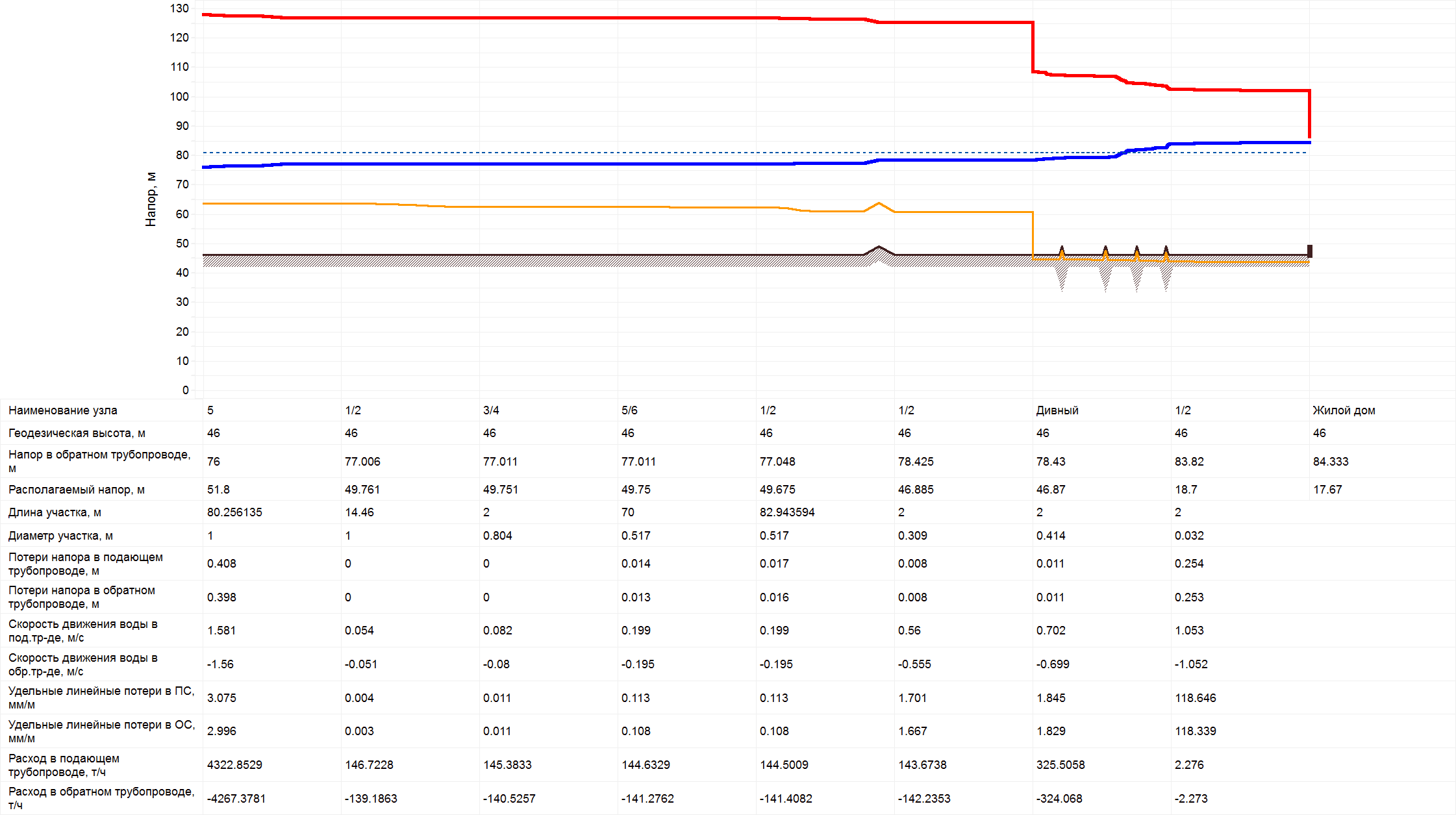 Рисунок 7. Пьезометрический график от котельной №5 до удаленного потребителя.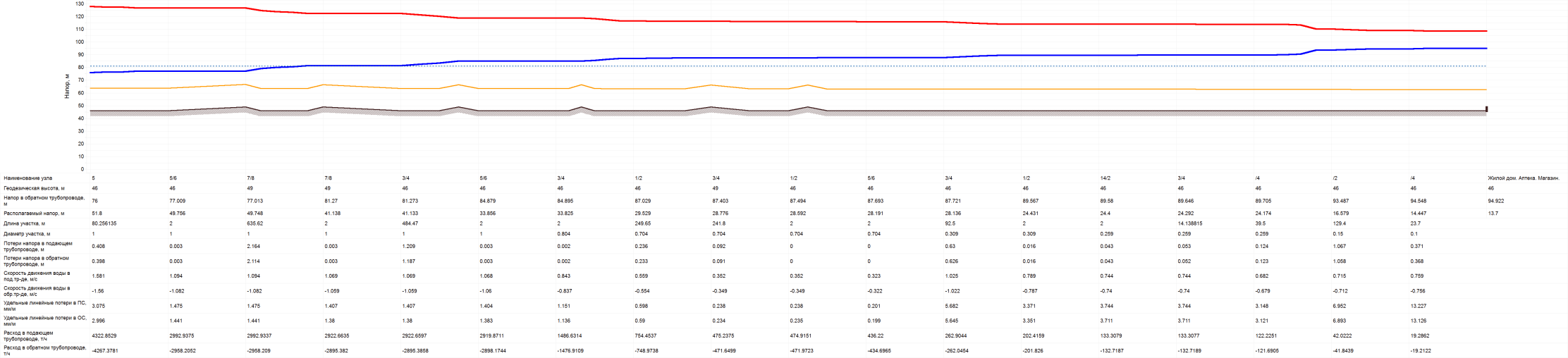 Рисунок 8. Пьезометрический график от котельной №5 до удаленного потребителя.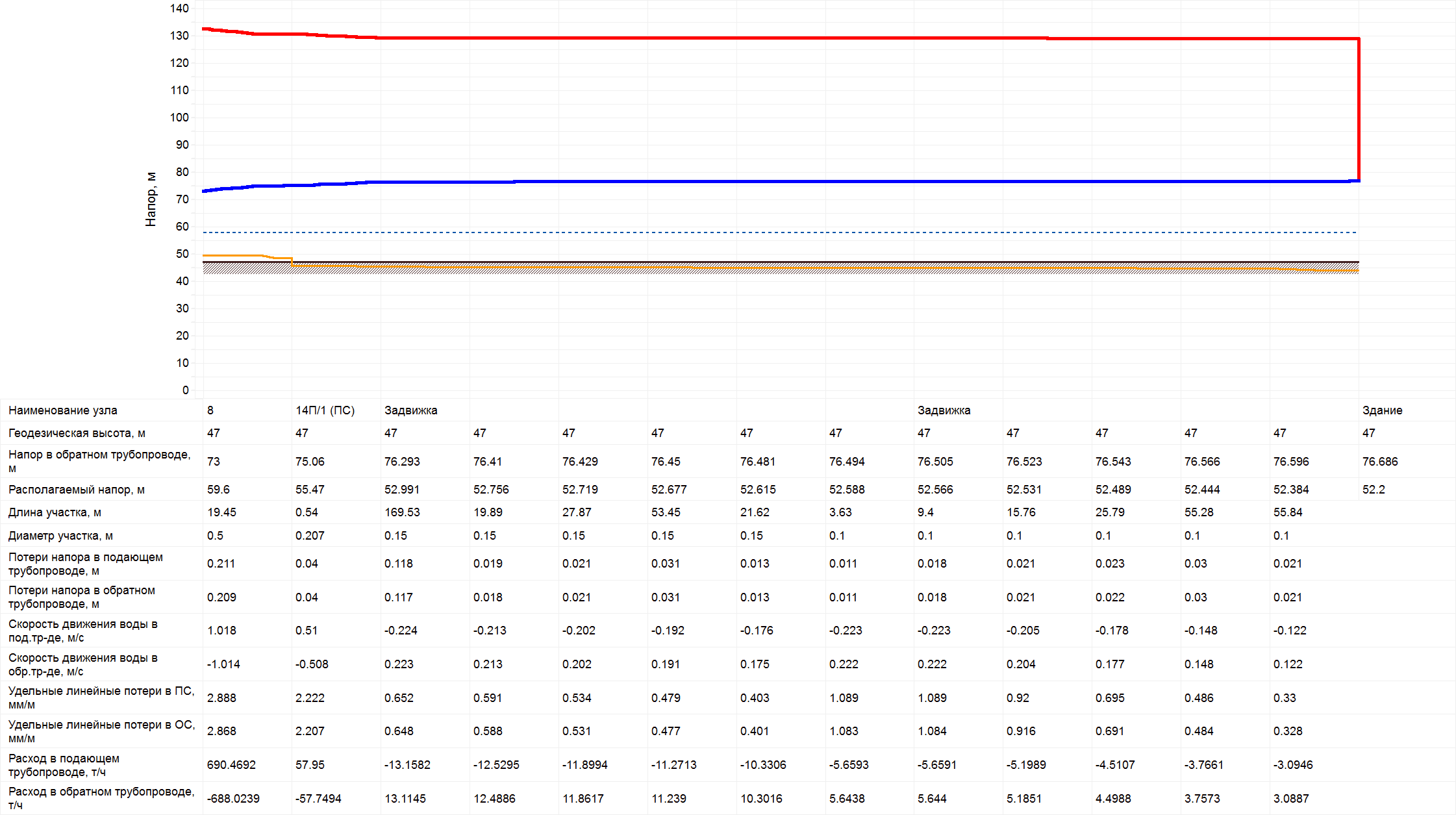 Рисунок 9. Пьезометрический график от котельной №8 до удаленного потребителя.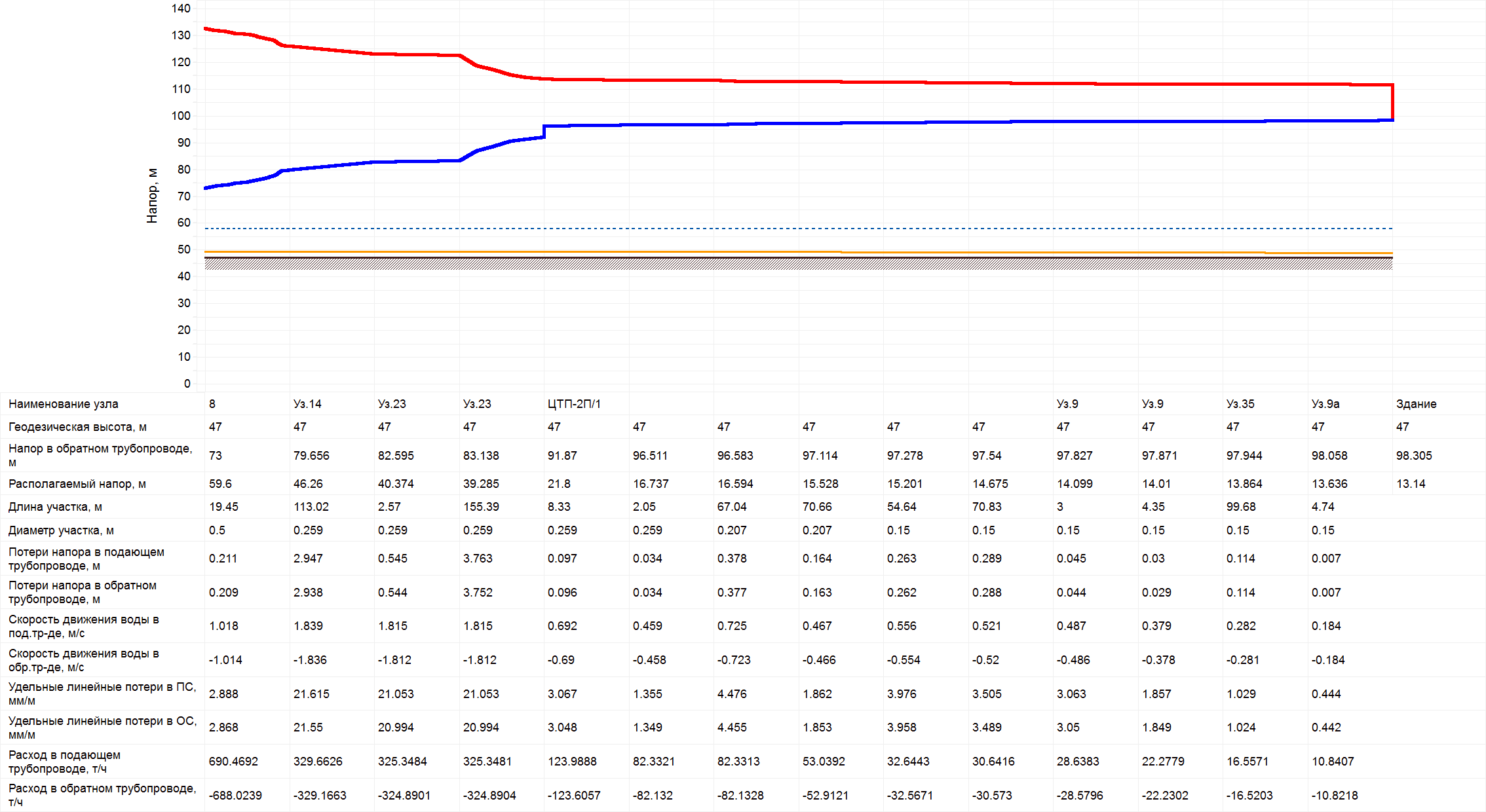 Рисунок 10. Пьезометрический график от котельной №8 до удаленного потребителя.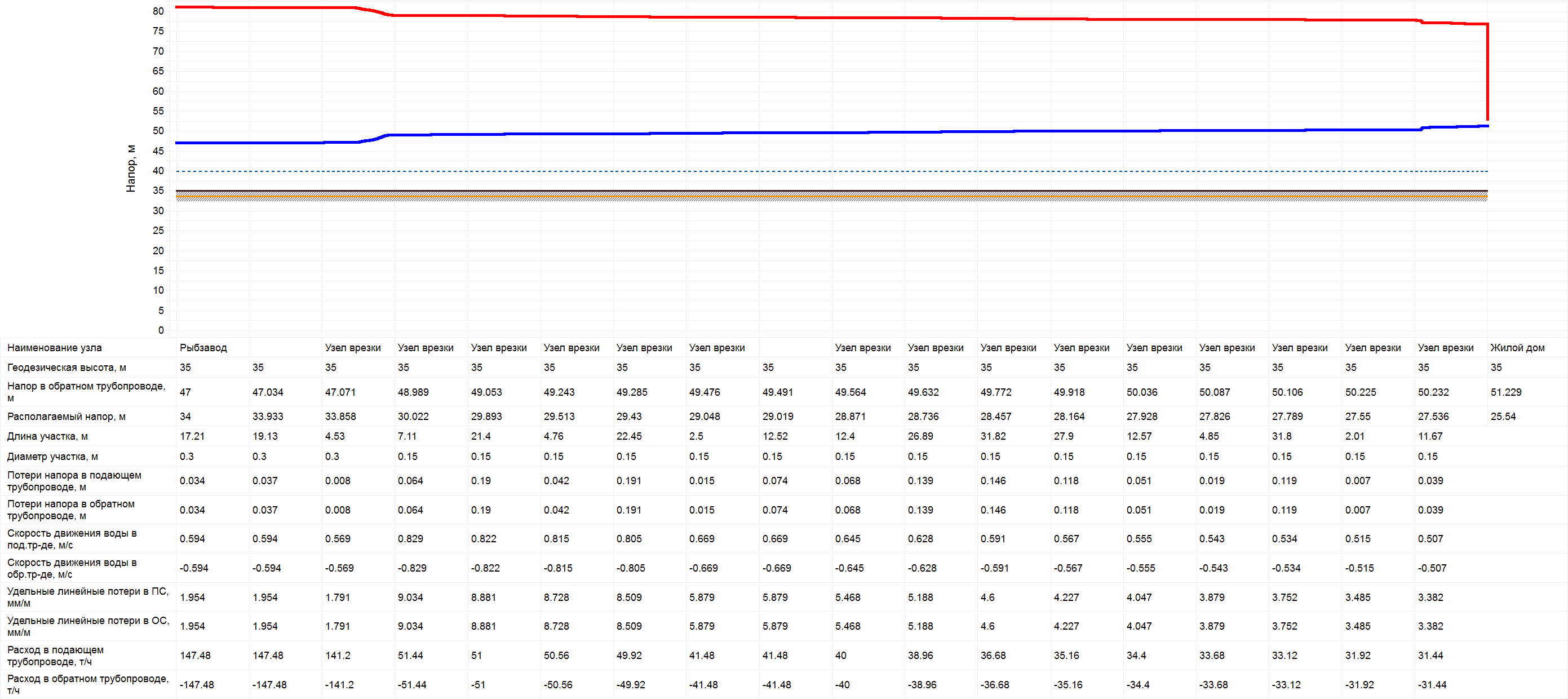 Рисунок 11. Пьезометрический график от повысительной станции Рыбзавод до удаленного потребителя.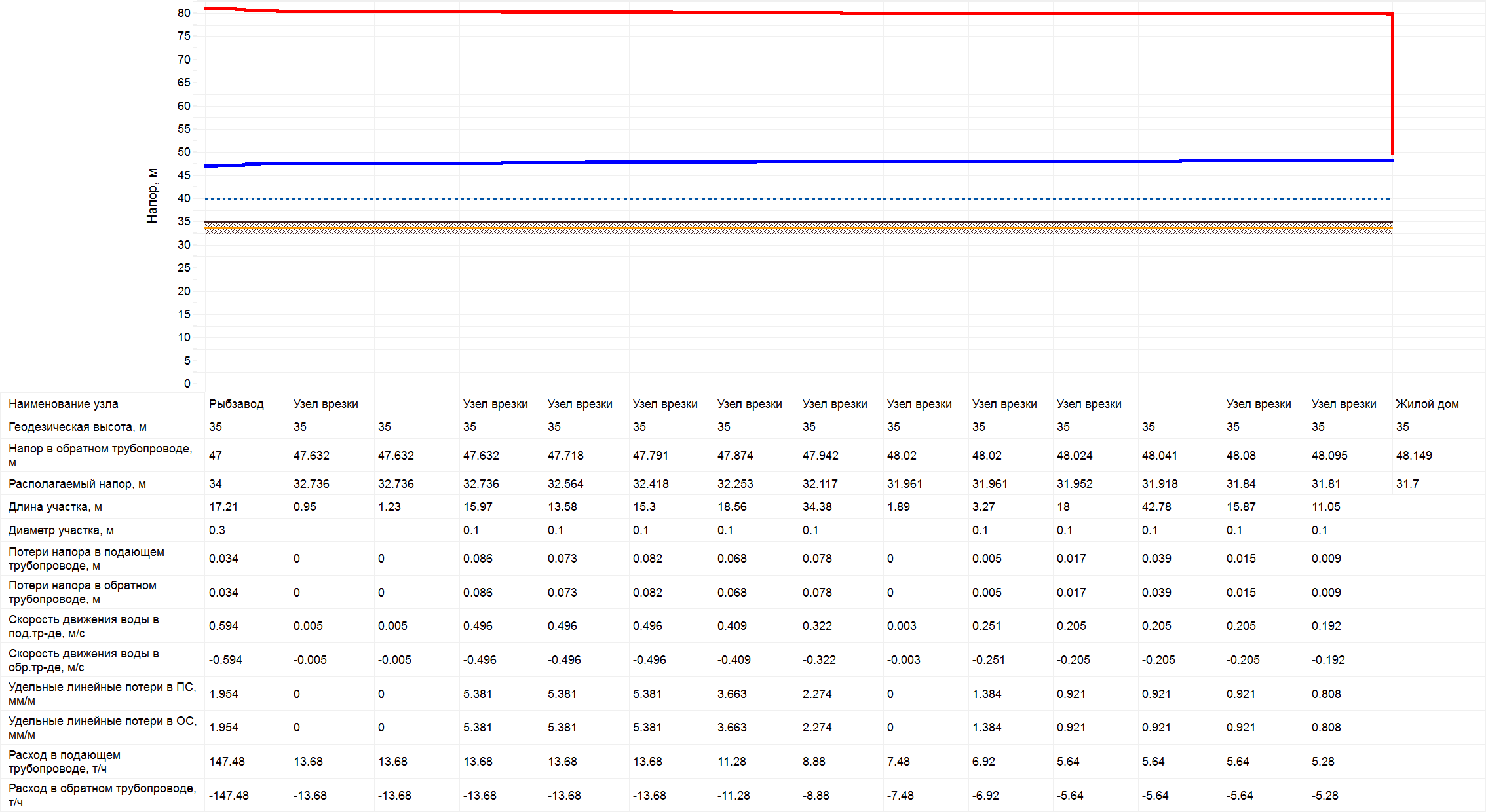 Рисунок 12. Пьезометрический график от повысительной станции Рыбзавод до удаленного потребителя.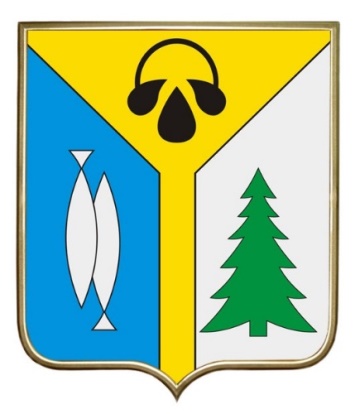 Схема теплоснабжения муниципального образованиягород нижневартовск(актуализация на 2024 год)Обосновывающие материалыГлава 3 электронная модель системы теплоснабженияПриложение 4. Пьезометрические графики